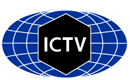 Part 1: TITLE, AUTHORS, APPROVALS, etcAuthor(s) and email address(es)Author(s) institutional address(es) (optional)Corresponding authorList the ICTV Study Group(s) that have seen this proposalICTV Study Group comments and response of proposerICTV Study Group votes on proposalAuthority to use the name of a living personSubmission datesICTV-EC comments and response of the proposerPart 2: NON-TAXONOMIC PROPOSALText of proposalPart 3: TAXONOMIC PROPOSALName of accompanying Excel moduleAbstractText of proposalSupporting evidenceReferencesCode assigned:2023.012SShort title: Renaming 54 species with binomial names in the family Coronaviridae Short title: Renaming 54 species with binomial names in the family Coronaviridae Short title: Renaming 54 species with binomial names in the family Coronaviridae Woo PCY, de Groot RJ, Haagmans B, Lau SKP, Neuman B, Perlman S, Sola I, van der Hoek L, Wong ACP, Yeh SHpcywoo@nchu.edu.tw;R.J.deGroot@uu.nl;b.haagmans@erasmusmc.nl;skplau@hku.hk;bneuman@bio.tamu.edu;stanley-perlman@uiowa.edu;isola@cnb.csic.es;c.m.vanderhoek@amsterdamumc.nl;antonwcp@connect.hku.hk;shyeh@ntu.edu.twPhD Program in Translational Medicine and Department of Life Sciences, National Chung Hsing University, Taichung 402, Taiwan [WPCY]Department of Biomolecular Health Sciences, Faculty of Veterinary Medicine, Utrecht University, Utrecht, The Netherlands [dGRJ]Department of Viroscience, Erasmus Medical Center, Rotterdam, The Netherlands [HB]Department of Microbiology, School of Clinical Medicine, Li Ka Shing Faculty of Medicine, The University of Hong Kong, Hong Kong [LSKP] [WACP]Department of Biology, Texas A&M University, College Station, Texas, 77843, United States [NB]Departments of Microbiology and Immunology, and Pediatrics, University of Iowa, Iowa City, IA 52242, United States [PS]Department of Molecular and Cell Biology, National Center for Biotechnology-Spanish, National Research Council (CNB-CSIC), Madrid, Spain [SI]Department of Medical Microbiology and Infection Prevention, Amsterdam UMC, Laboratory of Experimental Virology, Location University of Amsterdam, 1105 AZ Amsterdam, The Netherlands [vdHL]Department of Microbiology, College of Medicine, National Taiwan University, Taipei, Taiwan [YSH]Patrick C.Y. WooCoronaviridae Study GroupAll members have responded in agreementStudy GroupNumber of membersNumber of membersNumber of membersStudy GroupVotes supportVotes againstNo voteCoronaviridae Study Group1000Is any taxon name used here derived from that of a living person (Y/N)Taxon namePerson from whom the name is derivedPermission attached (Y/N)Date first submitted to SC Chair03 July 2023Date of this revision (if different to above)2023.012S.N.v1.Coronaviridae_54sprenamed.xlsx						The family Coronaviridae includes viruses with positive-sense RNA genomes that are classified into three subfamilies, Orthocoronavirinae, Letovirinae and Pitovirinae. During the last two decades, a considerable number of novel viral species and strains have been identified in this family. To unify the use of binomial nomenclature in different viral families, we hereby propose to rename the 54 currently established species to binomial format.